КРАСНОДАРСКИЙ КРАЙ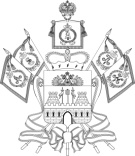 НОВОКУБАНСКИЙ РАЙОНАДМИНИСТРАЦИЯ ПРОЧНООКОПСКОГО СЕЛЬСКОГО ПОСЕЛЕНИЯНОВОКУБАНСКОГО РАЙОНАПОСТАНОВЛЕНИЕ25 марта 2022 года                                     № 17                             ст. ПрочноокопскаяОб утверждении Порядка формирования, ведения, ежегодного дополнения и опубликования перечня муниципального имущества, свободного от прав третьих лиц, предназначенного для предоставления во владение и (или) пользование субъектам малого и среднего предпринимательства и организациям, образующим инфраструктуру поддержки субъектов малого и среднего предпринимательства, физическим лицам, не являющимся индивидуальными предпринимателями и применяющим специальный налоговый режим «Налог на профессиональный доход»В целях реализации положений Федерального закона от 24 июля 2007 года № 209-ФЗ «О развитии малого и среднего предпринимательства в Российской Федерации», Федерального закона от 22 июля 2008 года № 159-ФЗ «Об особенностях отчуждения недвижимого имущества, находящегося в государственной собственности субъектов Российской Федерации или в муниципальной собственности и арендуемого субъектами малого и среднего предпринимательства, и о внесении изменений в отдельные законодательные акты Российской Федерации», в целях предоставления муниципального имущества во владение и (или) пользование на долгосрочной основе субъектам малого и среднего предпринимательства, организациям, образующим инфраструктуру поддержки субъектов малого и среднего предпринимательства, физическим лицам, не являющимся индивидуальными предпринимателями и применяющим специальный налоговый режим «Налог на профессиональный доход» (далее - физические лица, применяющие специальный налоговый режим), расширения имущественной поддержки субъектов малого и среднего предпринимательства, постановляю:1. Утвердить Порядок формирования, ведения, ежегодного дополнения и опубликования перечня муниципального имущества, свободного от прав третьих лиц, предназначенного для предоставления во владение и (или) пользование субъектам малого и среднего предпринимательства и организациям, образующим инфраструктуру поддержки субъектов малого и среднего предпринимательства, физическим лицам, не являющимся индивидуальными предпринимателями и применяющим специальный налоговый режим «Налог на профессиональный доход» (далее - Перечень) согласно приложению.2. Определить уполномоченный орган по формированию, ведению, ежегодному дополнению, а также опубликованию Перечня, взаимодействию с акционерным обществом «Федеральная корпорация по развитию малого и среднего предпринимательства» администрацию Прочноокопского сельского поселения Новокубанского района в лице отдела имущественных и земельных отношений администрации Прочноокопского сельского поселения Новокубанского района (далее - уполномоченный орган).3. Признать утратившими силу постановления администрации Прочноокопского сельского поселения Новокубанского района: от 27 ноября 2018 года № 108 «Об утверждении порядка формирования, ведения, ежегодного дополнения и опубликования Перечня муниципального имущества, свободного от прав третьих лиц, предназначенного для предоставления во владение и (или) пользование субъектам малого и среднего предпринимательства и организациям, образующим инфраструктуру поддержки субъектов малого и среднего предпринимательства», 4. Контроль за исполнением настоящего постановления оставляю за собой.5. Постановление вступает в силу со дня его официального опубликования в информационном бюллетене «Вестник Прочноокопского сельского поселения Новокубанского района» и подлежит размещению на официальном сайте администрации Прочноокопского сельского поселения Новокубанского района (https://prochnookopsk.ru/).Глава Прочноокопского сельского поселенияНовокубанского районаР.Ю.ЛысенкоПриложение к постановлению администрации Прочноокопского сельского поселения Новокубанского районаОт 25.03.2022 г. № 17ПОРЯДОКформирования, ведения, ежегодного дополнения и опубликования перечня муниципального имущества, свободного от прав третьих лиц, предназначенного для предоставления во владение и (или) пользование субъектам малого и среднего предпринимательства и организациям, образующим инфраструктуру поддержки субъектов малого и среднего предпринимательства, физическим лицам, не являющимся индивидуальными предпринимателями и применяющим специальный налоговый режим «Налог на профессиональный доход»1. Общие положенияНастоящий Порядок определяет правила формирования, ведения, ежегодного дополнения и опубликования перечня муниципального имущества Прочноокопского сельского поселения Новокубанского района, предусмотренного частью 4 статьи 18 Федерального закона от 24 июля 2007 года № 209-ФЗ «О развитии малого и среднего предпринимательства в Российской Федерации» (далее - Перечень), свободного от прав третьих лиц (за исключением права хозяйственного ведения, права оперативного управления, а также имущественных прав субъектов малого и среднего предпринимательства), состав информации, подлежащей включению в Перечень в целях предоставления имущества на долгосрочной основе (в том числе по льготным ставкам арендной платы) субъектам малого и среднего предпринимательства и организациям, образующим инфраструктуру поддержки субъектов малого и среднего предпринимательства (далее - субъекты малого и среднего предпринимательства), а так же физическим лицам, применяющим специальный налоговый режим.2. Цели создания и основные принципы формирования, ведения, ежегодного дополнения и опубликования Перечня2.1. Перечень представляет собой реестр объектов муниципального имущества Прочноокопского сельского поселения Новокубанского района (далее - объекты учета), свободного от прав третьих лиц (за исключением права хозяйственного ведения, права оперативного управления, а также имущественных прав субъектов малого и среднего предпринимательства) и предусмотренного частью 1 статьи 18 Федерального закона от 24 июля 2007 года № 209-ФЗ «О развитии малого и среднего предпринимательства в Российской Федерации», которые могут быть предоставлены во владение и (или) в пользование на долгосрочной основе (в том числе по льготным ставкам арендной платы) субъектам малого и среднего предпринимательства и физическим лицам, применяющим специальный налоговый режим, а также отчуждены на возмездной основе в собственность субъектов малого и среднего предпринимательства в соответствии с Федеральным законом от 22 июля 2008 года № 159-ФЗ «Об особенностях отчуждения недвижимого имущества, находящегося в государственной собственности субъектов Российской Федерации или в муниципальной собственности и арендуемого субъектами малого и среднего предпринимательства, и о внесении изменений в отдельные законодательные акты Российской Федерации» и в случаях, указанных в подпунктах 6, 8 и 9 пункта 2 статьи 39.3 Земельного кодекса Российской Федерации. В указанный перечень не включаются земельные участки, предусмотренные подпунктами 1 - 10, 13 - 15, 18 и 19 пункта 8 статьи 39.11 Земельного кодекса Российской Федерации, за исключением земельных участков, предоставленных в аренду субъектам малого и среднего предпринимательства.2.2. Формирование Перечня осуществляется в целях:2.2.1. Предоставления имущества, принадлежащего на праве собственности Прочноокопскому сельскому поселению Новокубанского района, расположенного на территории Прочноокопского сельского поселения Новокубанского района, во владение и (или) пользование на долгосрочной основе (в том числе по льготным ставкам арендной платы) субъектам малого и среднего предпринимательства, а также  физическим лицам, применяющим специальный налоговый режим.2.2.2. Расширения доступности субъектов малого и среднего предпринимательства, а также физических лиц, применяющих специальный налоговый режим, к информации об имуществе, принадлежащем на праве собственности Прочноокопскому сельскому поселению Новокубанского района (далее - имущество) и подлежащем предоставлению им во владение и (или) пользование на долгосрочной основе (в том числе по льготным ставкам арендной платы) в рамках оказания имущественной поддержки, а также для организации передачи включенного в Перечень имущества указанным лицам.2.2.3. Реализации полномочий органов местного самоуправления Прочноокопского сельского поселения Новокубанского района по вопросам развития малого и среднего предпринимательства путем оказания имущественной поддержки субъектам малого и среднего предпринимательства, а также физическим лицам, применяющим специальный налоговый режим.2.2.4. Повышения эффективности управления муниципальным имуществом, находящимся в собственности Прочноокопского сельского поселения Новокубанского района.2.3. Формирование и ведение Перечня основывается на следующих основных принципах:2.3.1. Достоверность данных об имуществе, включаемом в Перечень, и поддержание актуальности информации об имуществе, включенном в Перечень.2.3.2. Открытость и доступность сведений об имуществе в Перечне.2.3.3. Ежегодная актуализация Перечня (до 1 ноября текущего года), осуществляемая на основе предложений администрации Прочноокопского сельского поселения Новокубанского района, а также субъектов малого и среднего предпринимательства, общественных организаций, выражающих интересы субъектов малого и среднего предпринимательства, институтов развития в сфере малого и среднего предпринимательства, и физических лиц, применяющих специальный налоговый режим.2.3.4. Взаимодействие с общественными организациями, выражающими интересы субъектов малого и среднего предпринимательства, институтами развития в сфере малого и среднего предпринимательства, а также физическим лицам, применяющим специальный налоговый режим, в ходе формирования и дополнения Перечня.2.4. Использование имущества, включенного в Перечень, осуществляется только в целях предоставления его во владение и (или) пользование субъектам малого и среднего предпринимательства, а также физическим лицам, применяющим специальный налоговый режим.Запрещается продажа муниципального имущества, включенного в Перечень, за исключением возмездного отчуждения такого имущества в собственность субъектов малого и среднего предпринимательства в соответствии с Федеральным законом от 22 июля 2008 года № 159-ФЗ «Об особенностях отчуждения недвижимого имущества, находящегося в государственной или в муниципальной собственности и арендуемого субъектами малого и среднего предпринимательства, и о внесении изменений в отдельные законодательные акты Российской Федерации» и в случаях, указанных в подпунктах 6, 8 и 9 пункта 2 статьи 39.3 Земельного кодекса Российской Федерации. В отношении указанного имущества запрещаются также переуступка прав пользования им, передача прав пользования им в залог и внесение прав пользования таким имуществом в уставный капитал любых других субъектов хозяйственной деятельности, передача третьим лицам прав и обязанностей по договорам аренды такого имущества (перенаем), передача в субаренду, за исключением предоставления такого имущества в субаренду субъектам малого и среднего предпринимательства организациями, образующими инфраструктуру поддержки субъектов малого и среднего предпринимательства, физическим лицам, применяющим специальный налоговый режим и в случае, если в субаренду предоставляется имущество, предусмотренное пунктом 14 части 1 статьи 17.1 Федерального закона от 26 июля 2006 года № 135-ФЗ «О защите конкуренции».3. Формирование, ведение и ежегодное дополнение Перечня3.1. Перечень, изменения и ежегодное дополнение в него утверждаются правовым актом - постановлением администрации Прочноокопского сельского поселения Новокубанского района. 3.2. Перечень формируется в виде информационной базы данных, содержащей объекты учета. 3.3. Ведение Перечня осуществляется уполномоченным органом в электронной форме в составе и по форме, которые установлены в соответствии с частью 4.4 статьи 18 Федерального закона от 24 июля 2007 года № 209-ФЗ «О развитии малого и среднего предпринимательства в Российской Федерации».3.4. Сведения об утвержденном Перечне, а также об изменениях, дополнениях, внесенных в Перечень, предоставляются уполномоченным органом в акционерное общество «Федеральная корпорация по развитию малого и среднего предпринимательства» в порядке, по форме и в сроки, установленные федеральным органом исполнительной власти, осуществляющим функции по выработке государственной политики и нормативно-правовому регулированию в сфере развития предпринимательской деятельности, в том числе среднего и малого бизнеса.3.5. В перечень вносятся сведения об имуществе, (в том числе земельных участках (за исключением земельных участков, предназначенных для ведения личного подсобного хозяйства, огородничества, садоводства, индивидуального жилищного строительства), зданиях, строениях, сооружениях, нежилых помещениях, оборудовании, машинах, механизмах, установках, транспортных средствах, инвентаре, инструментах), которое соответствует  следующим критериям:3.5.1. Имущество свободно от прав третьих лиц (за исключением права хозяйственного ведения, права оперативного управления, а также имущественных прав субъектов малого и среднего предпринимательства).3.5.2. В отношении имущества федеральными законами, законами Краснодарского края, муниципальными актами не установлен запрет на его передачу во временное владение и (или) пользование, в том числе в аренду на торгах или без проведения торгов.3.5.3. Имущество не является объектом религиозного назначения.3.5.4. Имущество не является объектом незавершенного строительства, объектом жилищного фонда или объектом сети инженерно-технического обеспечения, к которому подключен объект жилищного фонда.3.5.5. В отношении имущества Прочноокопского сельского поселения Новокубанского района не приняты решения о его отчуждении (продаже) в соответствии с порядком, определенным Федеральным законом от 21 декабря 2001 года № 178-ФЗ «О приватизации государственного и муниципального имущества», или предоставлении иным лицам.3.5.6. Имущество не признано аварийным и подлежащим сносу или реконструкции.3.5.7. Имущество, являющееся движимым имуществом, не относится к имуществу, которое теряет свои натуральные свойства в процессе его использования (потребляемым вещам), к имуществу, срок службы которого составляет менее 5 лет или которое не подлежит предоставлению в аренду на срок 5 лет и более в соответствии с законодательством Российской Федерации.3.5.8. В отношении имущества Администрацией Прочноокопского сельского поселения Новокубанского района не принято в установленном порядке решение о предоставлении его иным лицам.3.6. Виды имущества, включаемые в Перечень:3.6.1. Оборудование, машины, механизмы, установки, транспортные средства, инвентарь, инструменты, пригодные к эксплуатации по назначению с учетом их технического состояния и морального износа.3.6.2. Объекты недвижимого имущества, подключенные к сетям инженерно-технического обеспечения (или готовые для подключения) и имеющие подъездные пути.3.6.3. Объекты недвижимого имущества, планируемые к использованию под административные, торговые, офисные, производственные и иные цели.3.6.4. Земельные участки, в том числе из состава земель сельскохозяйственного назначения.Виды разрешенного использования, функциональное и территориальное зонирование, установленные в отношении земельных участков, на которых расположены включаемые в Перечень объекты недвижимого имущества, должны предусматривать их использование для размещения указанных объектов.3.6.5. Имущество, закрепленное на праве хозяйственного ведения за муниципальным унитарным предприятием, на праве оперативного управления за муниципальным учреждением (далее - балансодержатель) и отвечающее критериям, в отношении которого имеется предложение балансодержателя, согласованное с уполномоченным органом, о включении имущества в Перечень.3.6.6. Инвестиционные площадки.3.7. Форму Перечня и состав сведений об объектах муниципального имущества Прочноокопского сельского поселения Новокубанского района, включаемых в Перечень в соответствии с частью 4 статьи 18 Федерального закона от 24 июля 2007 года № 209-ФЗ «О развитии малого и среднего предпринимательства в Российской Федерации», установить в соответствии с формой, утверждённой приказом Министерства экономического развития РФ от 20 апреля 2016 № 264 «Об утверждении Порядка представления сведений об утвержденных перечнях государственного имущества и муниципального имущества, указанных в части 4 статьи 18 Федерального закона «О развитии малого и среднего предпринимательства в Российской Федерации», а также об изменениях, внесенных в такие перечни, в акционерное общество «Федеральная корпорация по развитию малого и среднего предпринимательства», формы представления и состава таких сведений».3.8. Внесение сведений об имуществе в Перечень (в том числе ежегодное дополнение), а также исключение сведений об имуществе из Перечня осуществляются постановлением администрации Прочноокопского сельского поселения Новокубанского района на основе предложений уполномоченного органа, муниципальных унитарных предприятий, муниципальных учреждений, владеющих муниципальным имуществом на праве хозяйственного ведения или оперативного управления, а также субъектов малого и среднего предпринимательства, общественных организаций, выражающих интересы субъектов малого и среднего предпринимательства, институтов развития в сфере малого и среднего предпринимательства, физических лиц, применяющих специальный налоговый режим.3.9. Рассмотрение уполномоченным органом поступивших предложений осуществляется в течение 30 календарных дней со дня их поступления. По результатам рассмотрения указанных предложений уполномоченным органом принимается одно из следующих решений:3.9.1. О подготовке проекта постановления администрации Прочноокопского сельского поселения Новокубанского района о включении сведений об имуществе, в отношении которого поступило предложение, в Перечень.3.9.2. О подготовке проекта постановления администрации Прочноокопского сельского поселения Новокубанского района об исключении из Перечня сведений об имуществе, в отношении которого поступило предложение.3.9.3. Об отказе в учете предложений.3.10. Подготовка соответствующих постановлений, перечисленных в подпунктах 3.9.1, 3.9.2 пункта 3.9 настоящего порядка, осуществляется уполномоченным органом в течение 30 календарных дней со дня поступления предложений.3.11. Решение об отказе в учете предложений о включении имущества в Перечень принимается в следующих случаях:3.11.1. Имущество не соответствует критериям, установленным пунктом 3.5 настоящего Порядка.3.11.2. В отношении имущества, закрепленного на праве хозяйственного ведения или оперативного управления, отсутствует согласие на включение имущества в Перечень со стороны одного или нескольких перечисленных лиц: балансодержателя, уполномоченного органа, осуществляющего полномочия учредителя балансодержателя.3.11.3. Индивидуально-определенные признаки движимого имущества не позволяют заключить в отношении него договор аренды или иной гражданско-правовой договор.3.11.4. Предложение, указанное в пункте 3.5 настоящего порядка, отозвано направившим его лицом до момента рассмотрения уполномоченным органом.3.12. В случае принятия решения об отказе в учете поступившего предложения уполномоченный орган в течение 5 рабочих дней направляет лицу, представившему предложение, мотивированный ответ о невозможности включения сведений об имуществе в Перечень.3.13. Сведения о муниципальном имуществе Прочноокопского сельского поселения Новокубанского района могут быть исключены из Перечня, если:3.13.1. В течение 2 лет со дня включения сведений о муниципальном имуществе Прочноокопского сельского поселения Новокубанского района в Перечень в отношении такого имущества от субъектов малого и среднего предпринимательства или организаций, образующих инфраструктуру поддержки субъектов малого и среднего предпринимательства, физических лиц, применяющих специальный налоговый режим, не поступило:а) ни одной заявки на участие в аукционе (конкурсе) на право заключения договора, предусматривающего переход прав владения и (или) пользования, в том числе на право заключения договора аренды земельного участка;б) ни одного заявления о предоставлении имущества, в том числе земельного участка, в отношении которого заключение указанного договора может быть осуществлено без проведения аукциона (конкурса) в случаях, предусмотренных Федеральным законом от 26 июля 2006 года № 135-ФЗ «О защите конкуренции» или Земельным кодексом Российской Федерации.3.13.2. В отношении имущества в установленном законодательством Российской Федерации порядке принято решение о его использовании для муниципальных нужд либо для иных целей.3.13.3. Отсутствует согласие со стороны субъекта малого и среднего предпринимательства или организаций, образующих инфраструктуру поддержки субъектов малого и среднего предпринимательства, физических лиц, применяющих специальный налоговый режим, арендующих имущество.3.13.4. Право собственности Прочноокопского сельского поселения Новокубанского района на имущество прекращено по решению суда или в ином установленном законом порядке.В случае, если характеристики имущества изменились таким образом, что имущество стало непригодным для использования субъектами малого и среднего предпринимательства или организаций, образующих инфраструктуру поддержки субъектов малого и среднего предпринимательства, физических лиц,  применяющих специальный налоговый режим, по целевому назначению, имущество может быть сохранено в Перечне, при условии предоставления его субъектам малого и среднего предпринимательства или организациям, образующим инфраструктуру поддержки субъектов малого и среднего предпринимательства, физическим лицам, применяющим специальный налоговый режим на условиях, стимулирующих арендатора осуществить капитальный ремонт и (или) реконструкцию соответствующего объекта.4. Опубликование ПеречняПеречень и внесенные в него изменения подлежат:4.1. Обязательному опубликованию в средствах массовой информации в течение 10 рабочих дней со дня утверждения.4.2. Размещению на официальном сайте администрации Прочноокопского сельского поселения Новокубанского района в информационно-телекоммуникационной сети «Интернет» (в том числе в форме открытых данных) в течение 3 рабочих дней со дня утверждения.4.3. Предоставлению в акционерное общество «Федеральная корпорация по развитию малого и среднего предпринимательства» в порядке, по форме и в сроки, установленные федеральным органом исполнительной власти, осуществляющим функции по выработке государственной политики и нормативно-правовому регулированию в сфере развития предпринимательской деятельности, в том числе среднего и малого бизнеса. Глава Прочноокопского сельского поселения Новокубанского района Р.Ю.ЛысенкоКРАСНОДАРСКИЙ КРАЙНОВОКУБАНСКИЙ РАЙОНСОВЕТ ПРОЧНООКОПСКОГО СЕЛЬСКОГО ПОСЕЛЕНИЯНОВОКУБАНСКОГО РАЙОНАРЕШЕНИЕ24 марта 2022 года                        № 128                          ст. ПрочноокопскаяО внесении изменений в решение Совета Прочноокопского сельского поселения Новокубанского района от 20 декабря 2021 года №118 «О бюджете Прочноокопского сельского поселения Новокубанского района на 2022 год»В связи с изменениями в доходной и расходной части бюджета Прочноокопского сельского поселения Новокубанского района, в соответствии с Бюджетным Кодексом Российской Федерации, Уставом Прочноокопского сельского поселения Новокубанского района, Совет Прочноокопского сельского поселения Новокубанского района решил:1. Внести в решение Совета Прочноокопского сельского поселения Новокубанского района от 20 декабря 2021 года № 118 «О бюджете Прочноокопского сельского поселения Новокубанского района на 2022 год» следующие изменения и дополнения: 1.1. Приложение № 4 «Распределение бюджетных ассигнований по разделам и подразделам классификации расходов бюджета Прочноокопского сельского поселения Новокубанского района на 2022 год» изложить согласно приложению № 1 к настоящему решению.1.2. Приложение № 5 «Распределение бюджетных ассигнований по целевым статьям (муниципальным программам Прочноокопского сельского поселения Новокубанского района и непрограммным направлениям деятельности), группам видов расходов классификации расходов бюджетов на 2022 год» изложить согласно приложению № 2 к настоящему решению.1.3. Приложение № 6 «Ведомственная структура расходов бюджета Прочноокопского сельского поселения Новокубанского района на 2022 год» изложить согласно приложению № 3 к настоящему решению.2. Контроль за исполнением настоящего решения возложить на комиссию Совета Прочноокопского сельского поселения Новокубанского района по финансам, бюджету, налогам и контролю.3. Настоящее решение вступает в силу со дня его официального опубликования в информационном бюллетене «Вестник Прочноокопского сельского поселения Новокубанского района».ГлаваПрочноокопского сельского поселенияНовокубанского районаР.Ю.ЛысенкоПредседатель СоветаПрочноокопского сельского поселенияНовокубанского районаД. Н. СимбирскийПриложение № 1к решению Совета Прочноокопского сельского поселения Новокубанского района от 24.03.2022 г. № 128«Приложение № 4к решению Совета Прочноокопского сельского поселения Новокубанского района от 20.12.2021 г. № 118Распределение бюджетных ассигнований по разделам и подразделам классификации расходов бюджета Прочноокопского сельского поселения Новокубанского района на 2022 год.»ГлаваПрочноокопского сельского поселенияНовокубанского районаР.Ю.ЛысенкоПриложение № 2к решению Совета Прочноокопского сельского поселения Новокубанского района от 24.03.2022 г. № 128«Приложение № 5к решению Совета Прочноокопского сельского поселения Новокубанского района от 20.12.2021 г. № 118Распределение бюджетных ассигнований по целевым статьям (муниципальным программам Прочноокопского сельского поселения Новокубанского района и непрограммным направлениям деятельности), группам видов расходов классификации расходов бюджетов на 2022 год.»ГлаваПрочноокопского сельского поселенияНовокубанского районаР.Ю.ЛысенкоПриложение № 3к решению Совета Прочноокопского сельского поселения Новокубанского района от 24.03.2022 г. № 128«Приложение № 6к решению Совета Прочноокопского сельского поселения Новокубанского района от 20.12.2021 г. № 118Ведомственная структура расходов бюджета Прочноокопского сельского поселения на 2022 год.»ГлаваПрочноокопского сельского поселенияНовокубанского районаР.Ю.ЛысенкоИнформационный бюллетень «Вестник Прочноокопского сельского поселения Новокубанского района»№ 5 от 25.03.2022 годаУчредитель: Совет Прочноокопского сельского поселения Новокубанского района№ п/пНаименованиеРзПРСумма (тысяч рублей)№ п/пНаименованиеРзПРСумма (тысяч рублей)Всего расходов22 942,00в том числе:1Общегосударственные вопросы01006 759,0Функционирование высшего должностного лица субъекта РФ и муниципального образования0102768,9Функционирование Правительства Российской Федерации, высших исполнительных органов государственной власти субъектов Российской Федерации, местных администраций 01045 159,9Обеспечение деятельности финансовых, налоговых и таможенных органов и органов финансового (финансово-бюджетного) надзора010637,00Резервные фонды011120,0Другие общегосударственные вопросы0113773,22Национальная  оборона0200246,0Мобилизационная и вневойсковая подготовка0203246,03Национальная безопасность и правоохранительная деятельность030080,0Защита населения и территории от чрезвычайных ситуаций природного и техногенного характера, пожарная безопасность031080,04Национальная  экономика04003 859,0Дорожное хозяйство (дорожные фонды)04093 844,0Другие вопросы в области национальной экономики041215,05Жилищно-коммунальное хозяйство05001 959,6Коммунальное хозяйство0502100,0Благоустройство 05031 859,66Образование070076,0Профессиональная подготовка, переподготовка и повышение квалификации070554,0Молодежная политика 070722,07Культура, кинематография08009 739,3Культура 08019 739,38Социальная политика1000112,0Пенсионное обеспечение100172,0Другие вопросы в области социальной политики100640,09Физическая культура и спорт1100110,0Физическая культура1101110,010Обслуживание государственного и муниципального долга13001,1Обслуживание государственного внутреннего и муниципального долга13011,1№ п/пНаименованиеЦСРВРСумма (тысяч рублей)№ п/пНаименованиеЦСРВРСумма (тысяч рублей)12345ВСЕГО:22 942,001Муниципальная программа Прочноокопского сельского поселения Новокубанского района «Социальная поддержка граждан»02 0 00 00000112,00Развитие мер социальной поддержки отдельных категорий граждан02 1 00 00000112,00Меры социальной поддержки отдельной категории пенсионеров02 1 01 00000112,00Дополнительное материальное обеспечение лиц, замещавших выборные муниципальные должности и должности муниципальной службы муниципального образования02 1 01 1081072,00Пособия, компенсации и иные социальные выплаты гражданам, кроме публичных нормативных обязательств02 1 01 1081030072,00Поддержка социально ориентированных некоммерческих организаций02 2 00 0000040,00Оказание поддержки социально ориентированным некоммерческим организациям при реализации ими собственных общественно полезных программ02 2 01 0000040,00Мероприятия по поддержке социально ориентированных некоммерческих организаций02 2 01 1016040,00Закупка товаров, работ и услуг для государственных (муниципальных) нужд02 2 01 1016020040,002Муниципальная программа Прочноокопского сельского поселения Новокубанского района «Дети Кубани»03 0 00 0000012,00Основные мероприятия муниципальной программы Прочноокопского сельского поселения Новокубанского района «Дети Кубани»03 1 00 0000012,00Организация отдыха, оздоровления и занятости детей и подростков03 1 03 0000012,00Реализация мероприятий муниципальной программы Прочноокопского сельского поселения Новокубанского района «Дети Кубани»03 1 03 1025012,00Закупка товаров, работ и услуг для государственных (муниципальных) нужд03 1 03 1025020012,003Муниципальная программа Прочноокопского сельского поселения Новокубанского района «Комплексное и устойчивое развитие в сфере строительства, архитектуры и дорожного хозяйства»04 0 00 000003854,00Обеспечение безопасности дорожного движения04 2 00 000003394,00Организация комплекса мероприятий по обеспечению безопасности дорожного движения04 2 01 000003394,00Мероприятия по обеспечению безопасности дорожного движения04 2 01 103603394,00Закупка товаров, работ и услуг для государственных (муниципальных) нужд04 2 01 103602003394,00Строительство, реконструкция, капитальный ремонт и ремонт автомобильных дорог местного значения04 4 00 00000450,00Проведение комплекса мероприятий по строительству, реконструкции, капитальному ремонту и ремонту автомобильных дорог местного значения04 4 01 00000400,00Содержание автомобильных дорог местного значения04 4 01 10340400,00Закупка товаров, работ и услуг для государственных (муниципальных) нужд04 4 01 10340200400,00Строительство, реконструкция, капитальный ремонт, ремонт автомобильных дорог местного значения04 4 01 1035050,00Закупка товаров, работ и услуг для государственных (муниципальных) нужд04 4 01 1035020050,00Подготовка градостроительной и землеустроительной документации
на территории Прочноокопского сельского поселения Новокубанского района04 5 00 0000010,00Организация разработки градостроительной и землеустроительной документации04 5 01 0000010,00Мероприятия по подготовке градостроительной и землеустроительной документации04 5 01 1038010,00Закупка товаров, работ и услуг для государственных (муниципальных) нужд04 5 01 1038020010,004Муниципальная программа Прочноокопского сельского поселения Новокубанского района «Развитие жилищно-коммунального хозяйства»05 0 00 000001954,60Развитие водоснабжения и водоотведения населенных пунктов05 1 00 00000100,00Проведение комплекса мероприятий по модернизации, строительству, реконструкции и ремонту объектов водоснабжения и водоотведения населенных пунктов05 1 01 00000100,00Мероприятия по водоснабжению и водоотведению населенных пунктов05 1 01 10390100,00Закупка товаров, работ и услуг для государственных (муниципальных) нужд05 1 01 10390200100,00Благоустройство территории поселения05 4 00 000001804,60Уличное освещение05 4 01 000001500,00Мероприятия по благоустройству территории поселения05 4 01 104101500,00Закупка товаров, работ и услуг для государственных (муниципальных) нужд05 4 01 104102001500,00Прочие мероприятия по благоустройству территории05 4 04 00000304,60Мероприятия по благоустройству территории поселения05 4 04 10410304,60Закупка товаров, работ и услуг для государственных (муниципальных) нужд05 4 04 10410200304,60Энергосбережение и повышение энергетической эффективности05 Э 00 0000050,00Энергосбережение и повышение энергетической эффективности в муниципальных учреждениях05 Э 01 0000050,00Мероприятия по энергосбережению и повышению энергетической эффективности05 Э 01 1037050,00Закупки товаров, работ и услуг для обеспечения государственных (муниципальных) нужд05 Э 01 1037020050,005Муниципальная программа Прочноокопского сельского поселения Новокубанского района «Обеспечение безопасности населения»06 0 00 0000080,00Предупреждение и ликвидации ЧС, стихийных бедствий и их последствий06 1 00 0000020,00Организация и осуществление мероприятий по защите населения и территории Прочноокопского сельского поселения Новокубанского района 06 1 01 0000020,00Предупреждение и ликвидация последствий ЧС и стихийных бедствий природного и техногенного характера06 1 01 1013020,00Закупки товаров, работ и услуг для обеспечения государственных (муниципальных) нужд06 1 01 1013020020,00Пожарная безопасность06 2 00 0000060,00Повышение уровня пожарной безопасности муниципальных учреждений06 2 01 0000060,00Мероприятия по обеспечению пожарной безопасности06 2 01 1014060,00Закупка товаров, работ и услуг для государственных (муниципальных) нужд06 2 01 1014020060,006Муниципальная программа Прочноокопского сельского поселения Новокубанского района «Развитие культуры»07 0 00 000009745,30Основные мероприятия муниципальной программы Прочноокопского сельского поселения Новокубанского района «Развитие культуры»07 1 00 000009745,30Обеспечение деятельности муниципальных учреждений07 1 01 000009645,30Расходы на обеспечение деятельности (оказание услуг) муниципальных учреждений07 1 01 005909645,30Расходы на выплаты персоналу в целях обеспечения выполнения функций государственными (муниципальными) органами, казенными учреждениями, органами управления государственными внебюджетными фондам07 1 01 005901008216,40Закупка товаров, работ и услуг для государственных (муниципальных) нужд07 1 01 005902001418,90Иные бюджетные ассигнования07 1 01 0059080010,00Обеспечение реализации муниципальной программы и прочие мероприятия в области культуры07 1 02 00000100,00Реализация мероприятий муниципальной программы Прочноокопского сельского поселения Новокубанского района «Развитие культуры»07 1 02 10230100,00Закупка товаров, работ и услуг для государственных (муниципальных) нужд07 1 02 10230200100,007Муниципальная программа Прочноокопского сельского поселения Новокубанского района «Развитие физической культуры и массового спорта»08 0 00 00000110,00Основные мероприятия муниципальной программы Прочноокопского сельского поселения Новокубанского района «Развитие физической культуры и массового спорта»08 1 00 00000110,00Создание условий, обеспечивающих возможность систематически заниматься физической культурой и спортом08 1 01 00000110,00Реализация мероприятий муниципальной программы Прочноокопского сельского поселения Новокубанского района «Развитие физической культуры и массового спорта»08 1 01 10120110,00Закупка товаров, работ и услуг для государственных (муниципальных) нужд08 1 01 10120200110,008Муниципальная программа Прочноокопского сельского поселения Новокубанского района «Экономическое развитие»09 0 00 000005,00Поддержка малого и среднего предпринимательства09 1 00 000005,00Развитие малого и среднего предпринимательства09 1 01 000005,00Мероприятия по поддержке малого и среднего предпринимательства09 1 01 101705,00Закупка товаров, работ и услуг для государственных (муниципальных) нужд09 1 01 101702005,009Муниципальная программа Прочноокопского сельского поселения Новокубанского района «Развитие муниципальной службы»10 0 00 0000053,00Основные мероприятия муниципальной программы Прочноокопского сельского поселения Новокубанского района «Развитие муниципальной службы»10 1 00 0000048,00Профессиональная переподготовка, повышение квалификации и краткосрочное обучение по профильным направлениям деятельности муниципальных служащих10 1 01 0000048,00Мероприятия по переподготовке и повышению квалификации кадров10 1 01 1020048,00Закупка товаров, работ и услуг для государственных (муниципальных) нужд10 1 01 1020020048,00Противодействие коррупции10 1 02 000005,00Мероприятия по противодействию коррупции10 1 02 104405,00Закупка товаров, работ и услуг для государственных (муниципальных) нужд10 1 02 104402005,0010Муниципальная программа Прочноокопского сельского поселения Новокубанского района «Молодежь Кубани»11 0 00 0000010,00Основные мероприятия муниципальной программы Прочноокопского сельского поселения Новокубанского района «Молодежь Кубани»11 1 00 0000010,00Проведение мероприятий в сфере реализации молодежной политики11 1 01 0000010,00Реализация мероприятий муниципальной программы Прочноокопского сельского поселения Новокубанского района «Молодежь Кубани»11 1 01 1024010,00Закупка товаров, работ и услуг для государственных (муниципальных) нужд11 1 01 1024020010,0011Муниципальная программа Прочноокопского сельского поселения Новокубанского района «Информационное обеспечение жителей»12 0 00 00000100,00Основные мероприятия муниципальной программы Прочноокопского сельского поселения Новокубанского района «Информационное обеспечение жителей»12 1 00 00000100,00Обеспечение доступа к информации о деятельности администрации Прочноокопского сельского поселения Новокубанского района в периодических изданиях12 1 02 00000100,00Мероприятия по информационному обеспечению населения12 1 02 10270100,00Закупка товаров, работ и услуг для государственных (муниципальных) нужд12 1 02 10270200100,0012Муниципальная программа Прочноокопского сельского поселения Новокубанского района "Формирование современной  городской среды"20 0 00 000005,00Основные мероприятия муниципальной программы муниципального образования "Формирование современной городской среды"20 1 00 000005,00Организация благоустройства общественных и дворовых территорий20 1 01 000005,00Реализация мероприятий муниципальной программы муниципального образования "Формирование современной городской среды"20 1 00 055505,00Закупка товаров, работ и услуг для государственных (муниципальных) нужд20 1 00 055502005,0012Муниципальная программа Прочноокопского сельского поселения Новокубанского района «Материально - техническое и программное обеспечение» 23 0 00 00000410,10Основные мероприятия муниципальной программы Прочноокопского сельского поселения Новокубанского района «Материально - техническое и программное обеспечение» 23 1 00 00000410,10Развитие, сопровождение и обслуживание информационно-коммуникационных технологий23 1 01 00000410,10Мероприятия по материально-техническому и программному обеспечению23 1 01 10510410,10Закупка товаров, работ и услуг для государственных (муниципальных) нужд23 1 01 10510200410,1013Обеспечение деятельности органов местного самоуправления и муниципальных учреждений муниципального образования50 0 00 000006489,90Высшее должностное лицо Прочноокопского сельского поселения Новокубанского района50 1 00 00000768,90Расходы на обеспечение функций органов местного самоуправления50 1 00 00190768,90Расходы на выплаты персоналу в целях обеспечения выполнения функций государственными (муниципальными) органами, казенными учреждениями, органами управления государственными внебюджетными фондам50 1 00 00190100768,90Контрольно-счетная палата муниципального образования Новокубанский район50 2 00 0000037,00Обеспечение деятельности контрольно-счетной палаты муниципального образования Новокубанский район50 2 02 0000037,00Осуществление полномочий по внешнему муниципальному финансовому контролю поселений50 2 02 1219037,00Межбюджетные трансферты50 2 02 1219050037,00Обеспечение деятельности администрации Прочноокопского сельского поселения Новокубанского района50 5 00 000005664,00Расходы на обеспечение функций органов местного самоуправления50 5 00 001905126,10Расходы на выплаты персоналу в целях обеспечения выполнения функций государственными (муниципальными) органами, казенными учреждениями, органами управления государственными внебюджетными фондам50 5 00 001901004826,90Закупка товаров, работ и услуг для государственных (муниципальных) нужд50 5 00 00190200169,20Иные бюджетные ассигнования50 5 00 00190800130,00Прочие обязательства муниципального образования50 5 00 10050258,10Закупка товаров, работ и услуг для государственных (муниципальных) нужд50 5 00 1005020045,00Социальное обеспечение и иные выплаты населению50 5 00 10050300132,00Иные бюджетные ассигнования50 5 00 1005080081,10Осуществление полномочий по внутреннему финансовому контролю поселений50 5 00 1119030,00Межбюджетные трансферты50 5 00 1119050030,00Осуществление первичного воинского учета на территориях, где отсутствуют военные комиссариаты50 5 00 51180246,00Расходы на выплаты персоналу в целях обеспечения выполнения функций государственными (муниципальными) органами, казенными учреждениями, органами управления государственными внебюджетными фондам50 5 00 51180100246,00Закупка товаров, работ и услуг для государственных (муниципальных) нужд50 5 00 511802000,00Осуществление отдельных полномочий Краснодарского края по образованию и организации деятельности административных комиссий50 5 00 601903,80Закупка товаров, работ и услуг для государственных (муниципальных) нужд50 5 00 601902003,80Реализация муниципальных функций администрации Прочноокопского сельского поселения Новокубанского района50 7 00 0000020,00Финансовое обеспечение непредвиденных расходов50 7 01 0000020,00Резервный фонд администрации Прочноокопского сельского поселения Новокубанского района50 7 01 1053020,00Иные бюджетные ассигнования50 7 01 1053080020,0014Обслуживание муниципального долга60 0 00 000001,10Управление муниципальным долгом и муниципальными финансовыми активами60 1 00 000001,10Процентные платежи по муниципальному долгу60 1 00 100601,10Обслуживание государственного (муниципального) долга60 1 00 100607001,10№ п/пНаименованиеВедРзПрЦСРВРСумма (тысяч рублей)№ п/пНаименованиеВедРзПрЦСРВРСумма (тысяч рублей)Всего:22 942,001.Совет Прочноокопского сельского поселения Новокубанского района99137,00Общегосударственные вопросы991010037,00Обеспечение деятельности финансовых, налоговых и таможенных органов и органов финансового (финансово-бюджетного) надзора991010637,00Обеспечение деятельности органов местного самоуправления и муниципальных учреждений муниципального образования991010650 0 00 0000037,00Контрольно-счетная палата муниципального образования Новокубанский район991010650 2 00 0000037,00Обеспечение деятельности контрольно-счетной палаты муниципального образования Новокубанский район991010650 2 02 0000037,00Осуществление полномочий по внешнему муниципальному финансовому контролю поселений991010650 2 02 1219037,00Межбюджетные трансферты991010650 2 02 1219050037,002.Администрация Прочноокопского сельского поселения Новокубанского района99222905,00Общегосударственные вопросы99201006722,00Функционирование высшего должностного лица субъекта Российской Федерации и муниципального образования9920102768,90Обеспечение деятельности органов местного самоуправления и муниципальных учреждений муниципального образования992010250 0 00 00000768,90Высшее должностное лицо Прочноокопского сельского поселения Новокубанского района 992010250 1 00 00000768,90Расходы на обеспечение функций органов местного самоуправления992010250 1 00 00190768,90Расходы на выплаты персоналу в целях обеспечения выполнения функций государственными (муниципальными) органами, казенными учреждениями, органами управления государственными внебюджетными фондам992010250 1 00 00190100768,90Функционирование Правительства Российской Федерации, высших исполнительных органов государственной власти субъектов Российской Федерации, местных администраций99201045159,90Обеспечение деятельности органов местного самоуправления и муниципальных учреждений муниципального образования992010450 0 00 000005159,90Обеспечение деятельности администрации Прочноокопского сельского поселения Новокубанского района9920104  50 5 00 000005159,90Расходы на обеспечение функций органов местного самоуправления992010450 5 00 001905126,10Расходы на выплаты персоналу в целях обеспечения выполнения функций государственными (муниципальными) органами, казенными учреждениями, органами управления государственными внебюджетными фондам992010450 5 00 001901004826,90Закупки товаров, работ и услуг для обеспечения государственных (муниципальных) нужд992010450 5 00 00190200169,20Иные бюджетные ассигнования992010450 5 00 00190800130,00Осуществление полномочий по внутреннему финансовому контролю поселений992010450 5 00 1119030,00Межбюджетные трансферты992010450 5 00 1119050030,00Осуществление отдельных государственных полномочий по образованию и организации деятельности административных комиссий992010450 5 00 601903,80Закупки товаров, работ и услуг для обеспечения государственных (муниципальных) нужд992010450 5 00 601902003,80Резервные фонды992011120,00Обеспечение деятельности органов местного самоуправления и муниципальных учреждений муниципального образования992011150 0 00 0000020,00Реализация муниципальных функций администрации Прочноокопского сельского поселения Новокубанского района9920111 50 7 00 0000020,00Финансовое обеспечение непредвиденных расходов9920111 50 7 01 0000020,00Резервный фонд администрации Прочноокопского сельского поселения Новокубанского района992011150 7 01 1053020,00Иные бюджетные ассигнования992011150 7 01 1053080020,00Другие общегосударственные вопросы9920113773,20Муниципальная программа Прочноокопского сельского поселения Новокубанского района «Развитие муниципальной службы»992011310 0 00 000005,00Противодействие коррупции992011310 1 02 000005,00Мероприятия по противодействию коррупции992011310 1 02 104405,00Закупки товаров, работ и услуг для обеспечения государственных (муниципальных) нужд992011310 1 02 104402005,00Муниципальная программа Прочноокопского сельского поселения Новокубанского района «Информационное обеспечение жителей»992011312 0 00 00000100,00Основные мероприятия муниципальной программы Прочноокопского сельского поселения Новокубанского района «Информационное обеспечение жителей»992011312 1 00 00000100,00Обеспечение доступа к информации о деятельности администрации Прочноокопского сельского поселения Новокубанского района в периодических изданиях992011312 1 02 00000100,00Мероприятия по информационному обеспечению населения992011312 1 02 10270100,00Закупки товаров, работ и услуг для обеспечения государственных (муниципальных) нужд992011312 1 02 10270200100,00Муниципальная программа Прочноокопского сельского поселения Новокубанского района «Материально-техническое и программное обеспечение»992011323 0 00 00000410,10Основные мероприятия муниципальной программы Прочноокопского сельского поселения Новокубанского района «Материально - техническое и программное обеспечение» 992011323 1 00 00000410,10Развитие, сопровождение и обслуживание информационно-коммуникационных технологий992011323 1 01 00000410,10Мероприятия по материально-техническому и программному обеспечению992011323 1 01 10510410,10Закупки товаров, работ и услуг для обеспечения государственных (муниципальных) нужд992011323 1 01 10510200410,10Обеспечение деятельности органов местного самоуправления и муниципальных учреждений муниципального образования992011350 0 00 00000258,10Обеспечение деятельности администрации Прочноокопского сельского поселения Новокубанского района992011350 5 00 00000258,10Прочие обязательства муниципального образования992011350 5 00 10050258,10Закупки товаров, работ и услуг для обеспечения государственных (муниципальных) нужд992011350 5 00 1005020045,00Социальное обеспечение и иные выплаты населению992011350 5 00 10050300132,00Иные бюджетные ассигнования992011350 5 00 1005080081,10Национальная оборона9920200246,00Мобилизационная и вневойсковая подготовка9920203246,00Обеспечение деятельности органов местного самоуправления и муниципальных учреждений муниципального образования992020350 0 00 00000246,00Обеспечение деятельности администрации Прочноокопского сельского поселения Новокубанского района9920203 50 5 00 00000246,00Осуществление первичного воинского учета на территориях, где отсутствуют военные комиссариаты992020350 5 00 51180246,00Расходы на выплаты персоналу в целях обеспечения выполнения функций государственными (муниципальными) органами, казенными учреждениями, органами управления государственными внебюджетными фондами992020350 5 00 51180100246,00Национальная безопасность и правоохранительная деятельность992030080,00Гражданская оборона992031080,00Защита населения и территории от чрезвычайных ситуаций природного и техногенного характера, пожарная безопасность992031080,00Муниципальная программа Прочноокопского сельского поселения Новокубанского района «Обеспечение безопасности населения»992031006 0 00 0000080,00Предупреждение и ликвидации ЧС, стихийных бедствий и их последствий992031006 1 00 0000020,00Организация и осуществление мероприятий по защите населения и территории муниципального образования992031006 1 01 0000020,00Предупреждение и ликвидация последствий ЧС и стихийных бедствий природного и техногенного характера992031006 1 01 1013020,00Закупки товаров, работ и услуг для обеспечения государственных (муниципальных) нужд992031006 1 01 1013020020,00Пожарная безопасность992031006 2 00 0000060,00Повышение уровня пожарной безопасности муниципальных учреждений992031006 2 01 0000060,00Мероприятия по обеспечению пожарной безопасности992031006 2 01 1014060,00Закупки товаров, работ и услуг для обеспечения государственных (муниципальных) нужд992031006 2 01 1014020060,00Национальная экономика99204003859,00Дорожное хозяйство (дорожные фонды)99204093844,00Муниципальная программа Прочноокопского сельского поселения Новокубанского района «Комплексное и устойчивое развитие в сфере строительства, архитектуры и дорожного хозяйства»992040904 0 00 000003844,00Обеспечение безопасности дорожного движения992040904 2 00 000003394,00Организация комплекса мероприятий по обеспечению безопасности дорожного движения992040904 2 01 000003394,00Мероприятия по обеспечению безопасности дорожного движения992040904 2 01 103603394,00Закупки товаров, работ и услуг для обеспечения государственных (муниципальных) нужд992040904 2 01 103602003394,00Строительство, реконструкция, капитальный ремонт и ремонт автомобильных дорог местного значения992040904 4 00 00000450,00Проведение комплекса мероприятий по строительству, реконструкции, капитальному ремонту и ремонту автомобильных дорог местного значения992040904 4 01 00000400,00Содержание автомобильных дорог местного значения992040904 4 01 10340400,00Закупки товаров, работ и услуг для обеспечения государственных (муниципальных) нужд992040904 4 01 10340200400,00Строительство, реконструкция, капитальный ремонт, ремонт автомобильных дорог местного значения992040904 4 01 1035050,00Закупки товаров, работ и услуг для обеспечения государственных (муниципальных) нужд992040904 4 01 1035020050,00Другие вопросы в области национальной экономики992041215,00Подготовка градостроительной и землеустроительной документации992041204 5 00 0000010,00Организация разработки градостроительной и землеустроительной документации992041204 5 01 0000010,00Мероприятия по подготовке градостроительной и землеустроительной документации992041204 5 01 1038010,00Закупки товаров, работ и услуг для обеспечения государственных (муниципальных) нужд992041204 5 01 1038020010,00Муниципальная программа Прочноокопского сельского поселения Новокубанского района «Экономическое развитие»992041209 0 00 000005,00Поддержка малого и среднего предпринимательства992041209 1 00 000005,00Развитие малого и среднего предпринимательства992041209 1 01 000005,00Мероприятия по поддержке малого и среднего предпринимательства992041209 1 01 101705,00Закупки товаров, работ и услуг для обеспечения государственных (муниципальных) нужд992041209 1 01 101702005,00Жилищно-коммунальное хозяйство99205001959,60Коммунальное хозяйство9920502100,00Муниципальная программа Прочноокопского сельского поселения Новокубанского района «Развитие жилищно-коммунального хозяйства»992050205 0 00 00000100,00Развитие водоснабжения и водоотведения населенных пунктов992050205 1 00 00000100,00Проведение комплекса мероприятий по модернизации, строительству, реконструкции и ремонту объектов водоснабжения и водоотведения населенных пунктов992050205 1 01 00000100,00Мероприятия по водоснабжению и водоотведению населенных пунктов992050205 1 01 10390100,00Закупки товаров, работ и услуг для обеспечения государственных (муниципальных) нужд992050205 1 01 10390200100,00Благоустройство99205031859,60Муниципальная программа Прочноокопского сельского поселения Новокубанского района «Развитие жилищно-коммунального хозяйства»992050305 0 00 000001804,60Благоустройство территории поселения992050305 4 00 000001804,60Уличное освещение992050305 4 01 000001500,00Мероприятия по благоустройству территории поселения992050305 4 01 104101500,00Закупки товаров, работ и услуг для обеспечения государственных (муниципальных) нужд992050305 4 01 104102001500,00Прочие мероприятия по благоустройству территории992050305 4 04 00000304,60Мероприятия по благоустройству территории поселения992050305 4 04 10410304,60Закупки товаров, работ и услуг для обеспечения государственных (муниципальных) нужд992050305 4 04 10410200304,60Муниципальная программа Прочноокопского сельского поселения Новокубанского района "Формирование современной городской среды"992050320 0 00 000005,00Основные мероприятия муниципальной программы муниципального образования "Формирование современной городской среды"992050320 1 00 000005,00Организация благоустройства общественных и дворовых территорий992050320 1 01 000005,00Мероприятия по формированию современной городской среды992050320 1 00 055505,00Закупки товаров, работ и услуг для обеспечения государственных (муниципальных) нужд992050320 1 00 055502005,00Энергосбережение и повышение энергетической эффективности992050305 Э 00 000050,00Энергосбережение и повышение энергетической эффективности в муниципальных учреждениях992050305 Э 01 000050,00Мероприятия по энергосбережению и повышению энергетической эффективности992050305 Э 01 1037050,00Закупки товаров, работ и услуг для обеспечения государственных (муниципальных) нужд992050305 Э 01 1037020050,00Образование992070076,00Профессиональная подготовка, переподготовка и повышение квалификации992070554,00Муниципальная программа Прочноокопского сельского поселения Новокубанского района «Развитие культуры»992070507 0 00 000006,00Основные мероприятия муниципальной программы Прочноокопского сельского поселения Новокубанского района «Развитие культуры»992070507 1 00 000006,00Обеспечение деятельности муниципальных учреждений992070507 1 01 000006,00Расходы на обеспечение деятельности (оказание услуг) муниципальных учреждений992070507 1 01 005906,00Закупки товаров, работ и услуг для обеспечения государственных (муниципальных) нужд992070507 1 01 005902006,00Муниципальная программа Прочноокопского сельского поселения Новокубанского района «Развитие муниципальной службы»992070510 0 00 0000048,00Основные мероприятия муниципальной программы Прочноокопского сельского поселения Новокубанского района «Развитие муниципальной службы»992070510 1 00 0000048,00Профессиональная переподготовка, повышение квалификации и краткосрочное обучение по профильным направлениям деятельности муниципальных служащих992070510 1 01 0000048,00Мероприятия по переподготовке и повышению квалификации кадров992070510 1 01 1020048,00Закупки товаров, работ и услуг для обеспечения государственных (муниципальных) нужд992070510 1 01 1020020048,00Молодежная политика 992070722,00Муниципальная программа Прочноокопского сельского поселения Новокубанского района «Дети Кубани»992070703 0 00 0000012,00Основные мероприятия муниципальной программы Прочноокопского сельского поселения Новокубанского района «Дети Кубани»992070703 1 00 0000012,00Организация отдыха, оздоровления и занятости детей и подростков992070703 1 03 0000012,00Реализация мероприятий муниципальной программы Прочноокопского сельского поселения Новокубанского района «Дети Кубани»992070703 1 03 1025012,00Закупки товаров, работ и услуг для обеспечения государственных (муниципальных) нужд992070703 1 03 1025020012,00Муниципальная программа Прочноокопского сельского поселения Новокубанского района «Молодежь Кубани»992070711 0 00 0000010,00Основные мероприятия муниципальной программы Прочноокопского сельского поселения Новокубанского района «Молодежь Кубани»992070711 1 00 0000010,00Проведение мероприятий в сфере реализации молодежной политики992070711 1 01 0000010,00Реализация мероприятий муниципальной программы Прочноокопского сельского поселения Новокубанского района «Молодежь Кубани»992070711 1 01 1024010,00Закупки товаров, работ и услуг для обеспечения государственных (муниципальных) нужд992070711 1 01 1024020010,00Культура, кинематография99208009739,30Культура99208019739,30Муниципальная программа Прочноокопского сельского поселения Новокубанского района «Развитие культуры»992080107 0 00 000009739,30Основные мероприятия муниципальной программы Прочноокопского сельского поселения Новокубанского района «Развитие культуры»992080107 1 00 000009739,30Обеспечение деятельности муниципальных учреждений992080107 1 01 000009639,30Расходы на обеспечение деятельности (оказание услуг) муниципальных учреждений992080107 1 01 005909639,30Расходы на выплаты персоналу в целях обеспечения выполнения функций государственными (муниципальными) органами, казенными учреждениями, органами управления государственными внебюджетными фондам992080107 1 01 005901008216,40Закупки товаров, работ и услуг для обеспечения государственных (муниципальных) нужд992080107 1 01 005902001412,90Иные бюджетные ассигнования992080107 1 01 0059080010,00Обеспечение реализации муниципальной программы и прочие мероприятия в области культуры992080107 1 02 00000100,00Реализация мероприятий муниципальной программы Прочноокопского сельского поселения Новокубанского района «Развитие культуры»992080107 1 02 10230100,00Закупки товаров, работ и услуг для обеспечения государственных (муниципальных) нужд992080107 1 02 10230200100,00Социальная политика9921000112,00Пенсионное обеспечение992100172,00Муниципальная программа Прочноокопского сельского поселения Новокубанского района «Социальная поддержка граждан»992100102 0 00 0000072,00Развитие мер социальной поддержки отдельных категорий граждан992100102 1 00 0000072,00Меры социальной поддержки отдельной категории пенсионеров992100602 1 01 0000072,00Дополнительное материальное обеспечение лиц, замещавших выборные муниципальные должности и должности муниципальной службы муниципального образования992100102 1 01 1081072,00Социальное обеспечение и иные выплаты населению992100102 1 01 1081030072,00Другие вопросы в области социальной политики992100640,00Муниципальная программа Прочноокопского сельского поселения Новокубанского района «Социальная поддержка граждан»992100602 0 00 0000040,00Поддержка социально ориентированных некоммерческих организаций992100602 2 00 0000040,00Оказание поддержки социально ориентированным некоммерческим организациям при реализации ими собственных общественно полезных программ992100602 2 01 0000040,00Мероприятия по поддержке социально ориентированных некоммерческих организаций992100602 2 01 1016040,00Закупки товаров, работ и услуг для обеспечения государственных (муниципальных) нужд992100602 2 01 1016020040,00Физическая культура и спорт9921100110,00Физическая культура 9921101110,00Муниципальная программа Прочноокопского сельского поселения Новокубанского района «Развитие физической культуры и массового спорта»992110108 0 00 00000110,00Основные мероприятия муниципальной программы Прочноокопского сельского поселения Новокубанского района «Развитие физической культуры и массового спорта»992110108 1 00 00000110,00Создание условий, обеспечивающих возможность систематически заниматься физической культурой и спортом992110108 1 01 00000110,00Реализация мероприятий муниципальной программы Прочноокопского сельского поселения Новокубанского района «Развитие физической культуры и массового спорта»992110108 1 01 10120110,00Закупки товаров, работ и услуг для обеспечения государственных (муниципальных) нужд992110108 1 01 10120200110,00Обслуживание муниципального долга99213001,10Обслуживание государственного внутреннего и муниципального долга99213011,10Обслуживание муниципального долга992130160 0 00 000001,10Управление муниципальным долгом и муниципальными финансовыми активами992130160 1 00 000001,10Процентные платежи по муниципальному долгу992130160 1 00 100601,10Обслуживание государственного (муниципального) долга992130160 1 00 100607001,10Информационный бюллетень «Вестник Прочноокопского сельского поселения Новокубанского района»Адрес редакции-издателя:352235, Краснодарский край, Новокубанский район, ст. Прочноокопская, ул. Ленина 151.Главный редактор  Р.Ю.ЛысенкоНомер подписан к печати 25.03.2022г  в 10-00Тираж 20 экземпляровДата выхода бюллетеня 25.03.2022г  Распространяется бесплатно